Appendix B: The individual transmissibility responses of 21 participants at 24 anatomical locations. Excluded measurements include: one participant at T2P1, T3P1, and H1 and two participants at M4.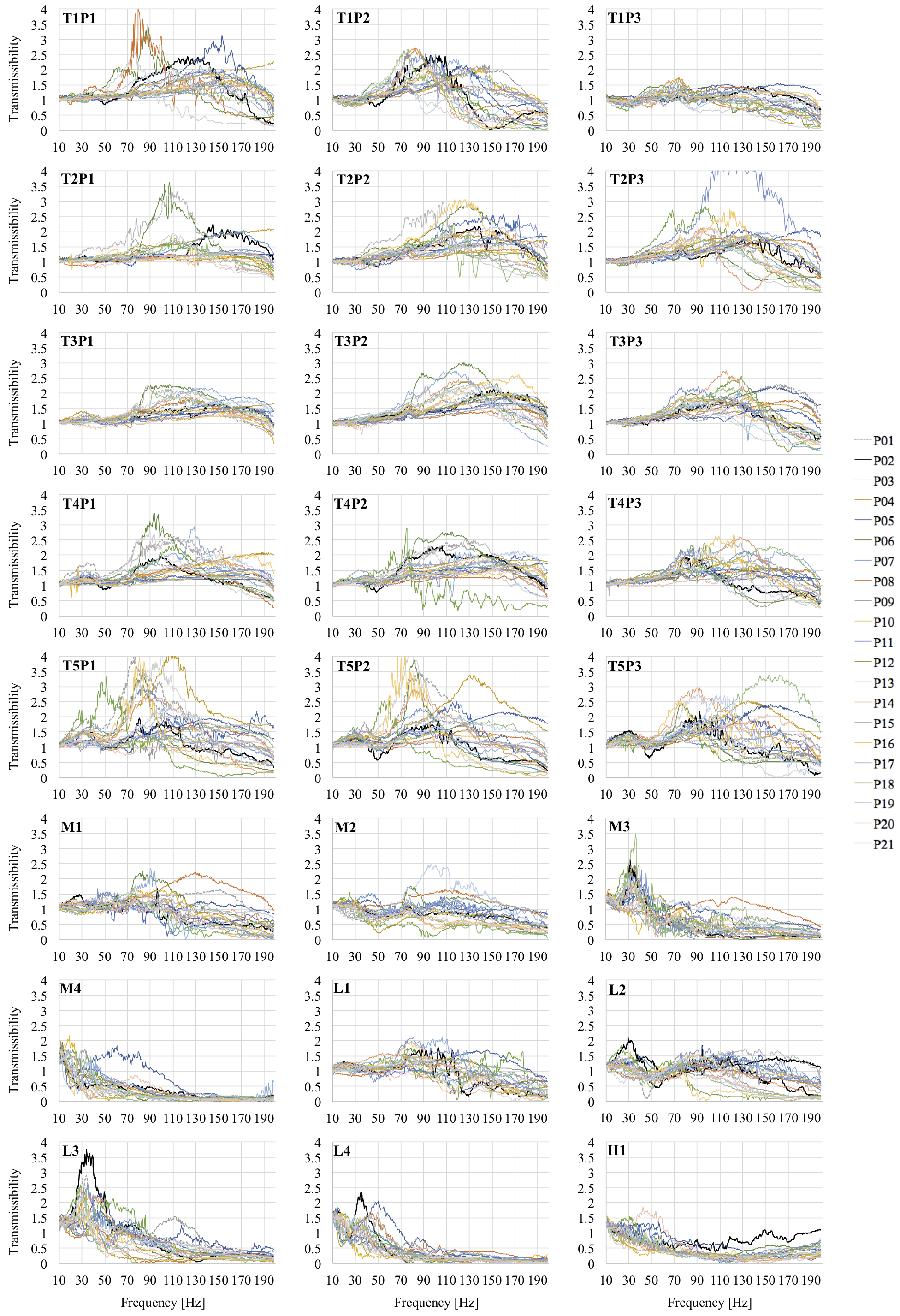 